JESINTHA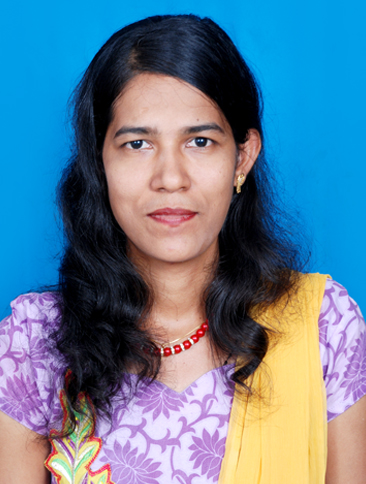 JESINTHA.360619@2freemail.com ObjectiveTo use the skills, knowledge and experience I have gained through tertiary study and work experience to educate and provide students with the necessary learning they require to develop in today’s society. I have a strong interest in all areas of education and am passionately committed to promoting a positive and dynamic learning environment for primary and secondary school students and to the work that is entrusted with.EducationKuvempu  universityShivamoga (Karnataka)Masters in Mathematics(M.Sc)Post graduated:2014Percentage: 55%St. Aloysius CollegeMangalore.Bachelor of Education (B.Ed)
Graduated: November 2012Percentage: 78 %Maharani College, Banglore University Bangalore.Bachelor of  Science (B.Sc)
Graduated: November 2009Percentage: 69 %Employment HistoryMay 2009 – April 2010:  Mathematics / Science Teacher (one year contract) 
St. Mary’s School, U.P(ICSE)
Responsibilities:Planning and creative and innovative way of welcoming the parents.Marking work, giving appropriate feedback and monitoring to the needs of the students and parents.Liaising with parents about their child’s progressPreparing students for examinationsKeeping up to date with any new developments, resources or methods available within the fields of Mathematics / ScienceAchievements:Initiated magazine for students to display their creative writings and paintingsInitiated outreach programs for students to teach poor children once in a weekInitiated study groups to help weaker studentsMay 2010 – April 2011: Mathematics / Science Teacher (one year contract)
St. AloysiusSchoolMangalore(STATE BOARD)
Responsibilities:Planning and delivering lessons in accordance with Territory curriculum to a range of classesMarking students’ homework and classworkAnswering student queries relating to classwork/homeworkKeeping up to date with any new developments, resources or methods available within the fields of Mathematics / ScienceNovember 2012-May 2013:  Mathematics and science teacher Vignesh international school Chennai. Tamil Nadu(CBSE)Responsibilities:Planning and preparing innovative way of making the lesson plans.Marking work, giving appropriate feedback and monitoring to the needs of the students and parents.Conducting after-school study groups for studentsPreparing students for examinations and activities.June2013 – till date-working asvice principal and Math’s facultySt. Aloysius English high school. Bhayander (e) MumbaiResponsibilities:Planning and creative and innovative way of welcoming the parents.Marking work, giving appropriate feedback and monitoring to the needs of the Teachers and students.Conducting meetings with parents about their child’s progress in small groups.Planning and preparing the examination schedule.Preparing students for examinationsPlanning and delivering lessons in accordance with Territory curriculum to a range of classesPlanning and preparing the schedule of the Teachers. Updating the registers and minutes of the meeting.Keeping up to date with any new developments, resources or methods available within the fields of Mathematics / Science.PERRSONAL SKILLSExcellent written and oral communication skills.Strong problem solving skills.Excellent Interpersonal and Negotiating skills.Ability to identify and follow up new methods of teaching.PROFESSIONAL SKILLS1.Communication skills: possess the ability to communicate well with people in English, Hindi, Kannada and Konkani.2. Commuter skills.AREAS OF INTEEREST Creating innovative teaching Ideas.Reading books and magazinesUpdating my knowledge on the latest management practices.PERSONAL PROFILEDate of birth		:20th June 1980Sex			:  FemaleNationality		:  IndianMarital status		: MarriedDECLARATIONI Hereby declare the in formations are given above are true to the best of my knowledge and belief.CategoryNameProficiencyYrs ExperienceLast UsedComputerMicrosoft OfficeIntermediate3+ yrsuse currentlyTeachingUsing Electronic WhiteboardIntermediate1+ yrsuse currentlyOSPC PlatformIntermediate3+ yrsuse currently